Технологическая карта урока по биологии в 6 классес использованием заданий на формирование функциональной грамотности                                     Список используемой литературы и интернет-ресурсов:Биология: учебник для 6 класса общеобразовательных учреждений. Автор .Исаева Т.А., Романова Н.И., издательство «Русское слово», 2016Рабочая тетрадь к учебнику Т.А.Исаевой, Н.И.Романовой., издательство «Русское слово»,2016Методические рекомендации к учебнику Т.А., Н.И. Романова.,2016Презентация «Царства растений. Разнообразие, распространение и значение растений»,2021Видеоролик «Многообразие растений»: https://yandex.ru/video/preview/?text=видеоролик%20многообразие%20растений%206%20класс%20биология&path=wizard&parent-reqid=1643299966466911-11088541898555506685-sas3-0940-afa-sas-l7-balancer-8080-BAL-6006&wiz_type=vital&filmId=686177745143479059Открытый банк заданий «Мировой океан загрязняется» 6 класс Глобальные компетенции, задание №1-3 ссылка: Ссылка: http://skiv.instrao.ru/bank-zadaniy/globalnye-kompetentsii/index.php Тема (название)« Царство Растений. Разнообразие, распространение и значение растений». Урок освоения новых знаний« Царство Растений. Разнообразие, распространение и значение растений». Урок освоения новых знаний« Царство Растений. Разнообразие, распространение и значение растений». Урок освоения новых знаний« Царство Растений. Разнообразие, распространение и значение растений». Урок освоения новых знанийЦельСформировать у учащихся  знания  об  основных  признаках  представителей  царства  растений, расширить  круг  знаний  о многообразии  растений.Сформировать у учащихся  знания  об  основных  признаках  представителей  царства  растений, расширить  круг  знаний  о многообразии  растений.Сформировать у учащихся  знания  об  основных  признаках  представителей  царства  растений, расширить  круг  знаний  о многообразии  растений.Сформировать у учащихся  знания  об  основных  признаках  представителей  царства  растений, расширить  круг  знаний  о многообразии  растений.Задачи-  Создать условия для знакомства с особенностями строения, многообразием растений на Земле, их значением в природе и жизни человека; -  Развивать  умения   самостоятельно  формулировать  гипотезы,  устанавливать причинно-следственные  связи;  кратко и четко  формулировать свои мысли. Развивать  учебные навыки  по поиску и систематизации  информации, умения перерабатывать полученную информацию  и  представлять ее  графически. -  Развивать креативность, критичность, внимание, память.-  Формировать культуру умственного труда, вырабатывать  коммуникативные качества, прививать  бережное отношение к природе,  развивать  у учащихся эмоционально-ценностное  отношение   к растениям.- Отрабатывать задания по функциональной грамотности.-  Создать условия для знакомства с особенностями строения, многообразием растений на Земле, их значением в природе и жизни человека; -  Развивать  умения   самостоятельно  формулировать  гипотезы,  устанавливать причинно-следственные  связи;  кратко и четко  формулировать свои мысли. Развивать  учебные навыки  по поиску и систематизации  информации, умения перерабатывать полученную информацию  и  представлять ее  графически. -  Развивать креативность, критичность, внимание, память.-  Формировать культуру умственного труда, вырабатывать  коммуникативные качества, прививать  бережное отношение к природе,  развивать  у учащихся эмоционально-ценностное  отношение   к растениям.- Отрабатывать задания по функциональной грамотности.-  Создать условия для знакомства с особенностями строения, многообразием растений на Земле, их значением в природе и жизни человека; -  Развивать  умения   самостоятельно  формулировать  гипотезы,  устанавливать причинно-следственные  связи;  кратко и четко  формулировать свои мысли. Развивать  учебные навыки  по поиску и систематизации  информации, умения перерабатывать полученную информацию  и  представлять ее  графически. -  Развивать креативность, критичность, внимание, память.-  Формировать культуру умственного труда, вырабатывать  коммуникативные качества, прививать  бережное отношение к природе,  развивать  у учащихся эмоционально-ценностное  отношение   к растениям.- Отрабатывать задания по функциональной грамотности.-  Создать условия для знакомства с особенностями строения, многообразием растений на Земле, их значением в природе и жизни человека; -  Развивать  умения   самостоятельно  формулировать  гипотезы,  устанавливать причинно-следственные  связи;  кратко и четко  формулировать свои мысли. Развивать  учебные навыки  по поиску и систематизации  информации, умения перерабатывать полученную информацию  и  представлять ее  графически. -  Развивать креативность, критичность, внимание, память.-  Формировать культуру умственного труда, вырабатывать  коммуникативные качества, прививать  бережное отношение к природе,  развивать  у учащихся эмоционально-ценностное  отношение   к растениям.- Отрабатывать задания по функциональной грамотности.Ключевые          смыслыЦарство  растения, неограниченный рост,  ботаника,  фотосинтез.Царство  растения, неограниченный рост,  ботаника,  фотосинтез.Царство  растения, неограниченный рост,  ботаника,  фотосинтез.Царство  растения, неограниченный рост,  ботаника,  фотосинтез.Этап и времяЧто делают  обучающиеся?Что делает педагог?Как и какой  формируется компонентфункциональной  грамотности?Ресурсное обеспечение,необходимое оборудованиеОрганизационный момент. 2 минПриветсвие и психологический настрой на работу.Здравствуйте, ребята! Я рада вас видеть . Я желаю вам успехов и хорошего настроения. Поприветствуйте друг друга (“Ладошка к ладошке”). Сегодня мы с вами будем работать под девизом “ХОЧУ ВСЕ ЗНАТЬ!”. Конечно за один урок абсолютно все узнать невозможно, но если приложить трудолюбие, активность и старание, то результаты будут успешными.Мультимедийная презентация к уроку Актуализация и целеполагание (мобилизация)  знаний, УУД  в начале урока и в процессе его по мере необходимости. 5 минОтвечают поочередно.Какие Царства живой природы вы еще знаете?Несколько уроков мы с вами говорили о представителях разных царств организмов. Предлагаю вам выполнить следующее задание: ( Грибы или бактерии).Работа в паре.3. Мотивационно-ориентировочный этап. 5 минВысказывают предположения:А теперь поработаем по карточкам. Посмотрите на группы слов в первом столбике, постарайтесь определить, кто из них третий лишний? Запишите «чужака» во втором столбике. Работа выполняется в паре.Вопрос к классу: Какое царство органического мира мы будем изучать на сегодняшнем уроке? Работа в паре.4. Первичное восприятие  и усвоение  нового теоретического материала . 5 мин Заполняют графы: « Я знаю».«Хочу узнать»Делятся знаниями с классомПроблема: Что было бы, если бы на Земле не было растений? Подумайте и запишите в рабочем листе.Но растения являются не только символами красоты, вдохновляют поэтов на создание произведений.  С целым миром спорить я готов,
Я готов поклясться головою
В том, что есть глаза у всех цветов,
И они глядят на нас с тобою
В час раздумий наших и тревог,
В горький час беды и неудачи
Видел я: цветы, как люди, плачут
И росу роняют на песок...
Р. Гамзатов..Продолжим  изучение  биологии  наукой, изучающей растения. Это Ботаника. Что означает это слово? (стр.34)   Задание № 1  Работа  в рабочем листе.Я знаю              Хочу узнать               Я узнал «БОТАНЭ» переводится как зелень, траваВ зеленых частях растений, особенно листьях, образуется вещество зеленого цвета – хлорофилл (в переводе с греческого «хлорос» – зеленоватый, «филлон» – лист).Растут всю жизнь(Неограниченный рост).Думают, записывают, обсуждаютПрезентация к уроку5. Получение новых знаний. 7-10 минРаспространение растений. Куда бы мы ни посмотрели, почти всюду мы видим растения или предметы, сделанные из них. Растения растут в безводных пустынях и топких болотах, в морях и океанах, высоко в горах. Огромное их разнообразие в лесах и степях, а летом их можно найти даже в ледяной пустыне.  Как вы думаете,  почему так неравномерно   распределены растения на планете Земля? (  климатические условия на планете различные, значит в разных климатических зонах способны обитать различные виды растений, приспособленные к определенным условиям.) В каждой климатической зоне обитает своя группа растений, приспособленная к данным условиямА на какие группы подразделяют растения? (Классификация растений.). Учащиеся отвечают, что климатические условия на планете различные, значит в разных климатических зонах способны обитать различные виды растений, приспособленные к определенным условиям.Задание в рабочем листе: Перечислены группы растений по отношению к факторам среды. Выберают из перечисленного:Водные, теневыносливые, морозостойкие, тенелюбивые, засухоустойчивые, холодостойкие, теплолюбивые, жаростойкие, светолюбивые, влаголюбивые, засухоустойчивые, водные.1в.- По отношению к теплу;2в.- По отношению к свету;3в.- По отношению к влаге.Ученые разделили Царство  растений на два подцарства:   Низшие и Высшие. Работа в рабочем листе:   (заполняют таблицу, используя текст учебника стр.35-37)Читательская грамотностьРабота с текстом учебника Н.И.Романова  Биология.  Издательство «Русское слово». Стр 336. Первичное осмысление и закрепление изученного материала. Работа с заданием из открытого банка заданий «Мировой океан загрязняется» 6 мин«Изменения в мировом океане»Текст №1 Резкий рост использования пластика привёл к глобальной экологической катастрофе. Ежегодно в океан попадает около 13 млн т пластика. Большинство пластиковых изделий не разлагаются в течение столетий. А те, которые могут разлагаться, в конечном итоге превращаются в мельчайшие частицы – микропластик, который съедают рыбы и другие обитатели океана. Это часто приводит к их заболеваниям и гибели. Некоторые специалисты полагают, что к 2050 году количество пластиковых отходов в Мировом океане сравняется с объёмом рыбных ресурсов. Прибрежные районы многих стран будут затоплены в результате подъёма воды в Мировом океане, вызванного глобальным потеплением на планете. Ещё одним следствием потепления климата является повышение средней температуры воды в океане, что приводит в некоторых акваториях Мирового океана к разрушению коралловых рифов и вымиранию отдельных  видов растений и животных.Задание №1 Какие утверждения могут подтвердить происходящие с океаном изменения, о которых говорится в тексте «Изменения в Мировом океане?»Текст №2 Шестиклассники – жители приморского города – узнали о том, что одним из основных загрязнителей Мирового океана является пластик – пластиковые бутылки, пакеты, трубочки, упаковки от игрушек и т.п. Они решили предпринять некоторые действия, чтобы уменьшить количество пластикового мусора, попадающее в воды океана с пляжа, который находится в их городе.Задание №2 Какие из перечисленных действий школьников помогут сократить попадание пластикового мусора в океан с территории пляжа?Текст №3 Виктор не поддержал решение одноклассников предпринимать действия, чтобы сократить использование изделий из пластика на пляже. Он сказал: «Действия учеников одного класса не решат проблему загрязнения всего Мирового океана». При обсуждении ребята пытались переубедить Виктора. ЗАДАНИЕ №3 Могли ли использовать одноклассники Виктора перечисленные ниже аргументы, чтобы убедить его в том, что действия учеников одного класса могут внести свой вклад в уменьшение количества пластикового мусора, попадающего в Мировой океан?Работают с текстом из открытого банка заданий для 6 класса, размышляют, приводят доводы и зачитывают для класса.Глобальные компетенцииСсылка: http://skiv.instrao.ru/bank-zadaniy/globalnye-kompetentsii/index.php Приложение №17. Физминутка. 2 мин«Бабочка Порхает»«Сядьте в удобное положение. Закройте глаза и слушайте мой голос. Дышите легко и спокойно.Представьте себе, что вы находитесь на лугу в прекрасный летний день. Прямо перед собой вы видите великолепную бабочку, порхающую с цветка на цветок.Проследите за движениями ее крыльев. Движения ее крыльев легки и грациозны. Теперь пусть каждый вообразит, что он – бабочка, что у него красивые и большие крылья.Почувствуйте, как ваши крылья медленно и плавно движутся вверх и вниз. Наслаждайтесь ощущением медленного и плавного парения в воздухе. А теперь взгляните на пестрый луг, над которым вы летите. Посмотрите, сколько на нем ярких цветов. Найдите глазами самый красивый цветок и постепенно начинайте приближаться к нему. Теперь вы чувствуете аромат своего цветка. Медленно и плавно вы садитесь на мягкую пахучую серединку цветка. Вдохните еще раз его аромат… и откройте глаза. Вы отдохнули».Выполняют физминуткуЗвучит музыка для релаксации.8. Закрепление. 6  минДемонстрационный опыт. Ребятам предлагается подышать на стеклышко.   Так и растения дышат, и доказать это можно проделав домашний опыт: на лист или побег комнатного растения надеть полиэтиленовый пакет и через некоторое время наблюдать на его стенках капельки воды.Задание:  Питаются ли растения? Волчиха охотится, чтобы накормить своих детенышей. Птицы целыми днями ловят мошек. Олени едят траву. Наверное, и растениям, чтобы расти, нужно кушать. Но разве кто-нибудь из вас видел, как едят береза, яблоня или дуб?  Конечно, нет. Такого никогда не бывает. Растения никогда никого не едят. Может быть, они едят землю? Нет. В нашем классе растут растения, но земля из горшков никуда не девается. Оказывается, растения - волшебники и умеют делать удивительное чудо- создавать себя из того, что нельзя удержать в руке, зажать в кулаке и даже на весах взвесить трудно."Это явление фотосинтеза.  И вот вам еще один опыт. Знаменитый опыт Джозефа Пристли (Слайд). Что мы видим?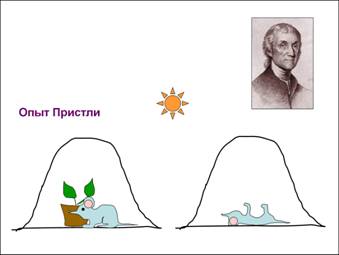 Учитель. Отчего могла погибнуть вторая мышка. -- Она перегрелась?Учитель. Они обе на солнце.---Задохнулась?Учитель. Да. А почему?---Под колпаком кончился кислород.Учитель. А почему у второй не кончился?--А там еще растение есть, под колпаком. Может, оно помогло?Учитель: Да, вы правы. На свету растения выделяют кислород. ( фотосинтез.)Наблюдают. Делают выводы. (Выводы: Оно станет влажным, помутнеет, так как при дыхании вместе с углекислым газом выделяются пары воды.)Высказывают предположения.Это фотосинтез.Естественнонаучная грамотностьПрезентация (Слайд №4)Презентация (Слайд №5)9.Рефлексия. 2 минПодведение итогов  совместной  и индивидуальной  деятельности  учеников.Работа в рабочих листах.  -Я узнал (а)...- Меня удивило...- Работая в группе, я ...- Мне трудно представить, что...Спасибо за внимание, урок окончен.Учащиеся отмечают новое содержание, изученное на уроке, производят оценку  личного вклада  в совместную  учебную деятельность,  достижение поставленной цели.Определяют свое настроение в конце урока.10.Домашнее задание2 мин1. п.18 стр. 34-372.Сообщения о растениях   «Самое-самое-самое»…3 Составьте синквейн по теме4.Подумайте: «- Зелёная квакша, увидев своё отражение в воде, закричала: “Ура! Я растение!”. Так ли это?Записывают домашнее заданиеПланируемые результаты:-  Предметные:  Учащиеся познакомятся  с общей характеристикой  царства растения, разнообразием растительного мира;  научатся выделять  существенные признаки   растений,  различать  растения среди биологических объектов, на рисунках и таблицах; овладеют  умением объяснять роль  растений в природе, обосновывать  необходимость охраны   растительного мира.- Метапредметные: Учащиеся освоят  основы  исследовательской деятельности,  включая умения наблюдать  за  растениями, классифицировать их, определяя принадлежность  биологических объектов  к царству  растения;  научатся  работать с разными  источниками информации, находить информацию о  растениях в  учебнике.- Личностные: Учащиеся продолжат развивать  познавательные потребности  на основе  интереса к изучению  растений,   у них сформируются  ценностно-смысловые установки  по отношению к  растительному миру, произойдет  осознание  необходимости бережного  отношения к  растениям  и их охраны,  продолжат развивать  умения  слушать и слышать других.УУД: -  Личностные УУД: смыслообразование (каков смысл изучения данной темы);   нравственно-этическое оценивание  усваиваемого  содержания.- Регулятивные УУД (организация  учащимися  своей  учебной деятельности):  целеполагание, планирование, прогнозирование,  контроль, коррекция,  оценка, волевая  саморегуляция в ситуации затруднения.- Познавательные УУД: поиск  и выделение необходимой информации, структурирование  знаний, смысловое чтение, умение  осознанно строить  речевое высказывание, логические действия (анализ, синтез, сравнение, обобщение).- Коммуникативные УУД: учебное сотрудничество с учителем и учениками, постановка вопросов, оценка и коррекция действий партнера.Планируемые результаты:-  Предметные:  Учащиеся познакомятся  с общей характеристикой  царства растения, разнообразием растительного мира;  научатся выделять  существенные признаки   растений,  различать  растения среди биологических объектов, на рисунках и таблицах; овладеют  умением объяснять роль  растений в природе, обосновывать  необходимость охраны   растительного мира.- Метапредметные: Учащиеся освоят  основы  исследовательской деятельности,  включая умения наблюдать  за  растениями, классифицировать их, определяя принадлежность  биологических объектов  к царству  растения;  научатся  работать с разными  источниками информации, находить информацию о  растениях в  учебнике.- Личностные: Учащиеся продолжат развивать  познавательные потребности  на основе  интереса к изучению  растений,   у них сформируются  ценностно-смысловые установки  по отношению к  растительному миру, произойдет  осознание  необходимости бережного  отношения к  растениям  и их охраны,  продолжат развивать  умения  слушать и слышать других.УУД: -  Личностные УУД: смыслообразование (каков смысл изучения данной темы);   нравственно-этическое оценивание  усваиваемого  содержания.- Регулятивные УУД (организация  учащимися  своей  учебной деятельности):  целеполагание, планирование, прогнозирование,  контроль, коррекция,  оценка, волевая  саморегуляция в ситуации затруднения.- Познавательные УУД: поиск  и выделение необходимой информации, структурирование  знаний, смысловое чтение, умение  осознанно строить  речевое высказывание, логические действия (анализ, синтез, сравнение, обобщение).- Коммуникативные УУД: учебное сотрудничество с учителем и учениками, постановка вопросов, оценка и коррекция действий партнера.Планируемые результаты:-  Предметные:  Учащиеся познакомятся  с общей характеристикой  царства растения, разнообразием растительного мира;  научатся выделять  существенные признаки   растений,  различать  растения среди биологических объектов, на рисунках и таблицах; овладеют  умением объяснять роль  растений в природе, обосновывать  необходимость охраны   растительного мира.- Метапредметные: Учащиеся освоят  основы  исследовательской деятельности,  включая умения наблюдать  за  растениями, классифицировать их, определяя принадлежность  биологических объектов  к царству  растения;  научатся  работать с разными  источниками информации, находить информацию о  растениях в  учебнике.- Личностные: Учащиеся продолжат развивать  познавательные потребности  на основе  интереса к изучению  растений,   у них сформируются  ценностно-смысловые установки  по отношению к  растительному миру, произойдет  осознание  необходимости бережного  отношения к  растениям  и их охраны,  продолжат развивать  умения  слушать и слышать других.УУД: -  Личностные УУД: смыслообразование (каков смысл изучения данной темы);   нравственно-этическое оценивание  усваиваемого  содержания.- Регулятивные УУД (организация  учащимися  своей  учебной деятельности):  целеполагание, планирование, прогнозирование,  контроль, коррекция,  оценка, волевая  саморегуляция в ситуации затруднения.- Познавательные УУД: поиск  и выделение необходимой информации, структурирование  знаний, смысловое чтение, умение  осознанно строить  речевое высказывание, логические действия (анализ, синтез, сравнение, обобщение).- Коммуникативные УУД: учебное сотрудничество с учителем и учениками, постановка вопросов, оценка и коррекция действий партнера.Планируемые результаты:-  Предметные:  Учащиеся познакомятся  с общей характеристикой  царства растения, разнообразием растительного мира;  научатся выделять  существенные признаки   растений,  различать  растения среди биологических объектов, на рисунках и таблицах; овладеют  умением объяснять роль  растений в природе, обосновывать  необходимость охраны   растительного мира.- Метапредметные: Учащиеся освоят  основы  исследовательской деятельности,  включая умения наблюдать  за  растениями, классифицировать их, определяя принадлежность  биологических объектов  к царству  растения;  научатся  работать с разными  источниками информации, находить информацию о  растениях в  учебнике.- Личностные: Учащиеся продолжат развивать  познавательные потребности  на основе  интереса к изучению  растений,   у них сформируются  ценностно-смысловые установки  по отношению к  растительному миру, произойдет  осознание  необходимости бережного  отношения к  растениям  и их охраны,  продолжат развивать  умения  слушать и слышать других.УУД: -  Личностные УУД: смыслообразование (каков смысл изучения данной темы);   нравственно-этическое оценивание  усваиваемого  содержания.- Регулятивные УУД (организация  учащимися  своей  учебной деятельности):  целеполагание, планирование, прогнозирование,  контроль, коррекция,  оценка, волевая  саморегуляция в ситуации затруднения.- Познавательные УУД: поиск  и выделение необходимой информации, структурирование  знаний, смысловое чтение, умение  осознанно строить  речевое высказывание, логические действия (анализ, синтез, сравнение, обобщение).- Коммуникативные УУД: учебное сотрудничество с учителем и учениками, постановка вопросов, оценка и коррекция действий партнера.Планируемые результаты:-  Предметные:  Учащиеся познакомятся  с общей характеристикой  царства растения, разнообразием растительного мира;  научатся выделять  существенные признаки   растений,  различать  растения среди биологических объектов, на рисунках и таблицах; овладеют  умением объяснять роль  растений в природе, обосновывать  необходимость охраны   растительного мира.- Метапредметные: Учащиеся освоят  основы  исследовательской деятельности,  включая умения наблюдать  за  растениями, классифицировать их, определяя принадлежность  биологических объектов  к царству  растения;  научатся  работать с разными  источниками информации, находить информацию о  растениях в  учебнике.- Личностные: Учащиеся продолжат развивать  познавательные потребности  на основе  интереса к изучению  растений,   у них сформируются  ценностно-смысловые установки  по отношению к  растительному миру, произойдет  осознание  необходимости бережного  отношения к  растениям  и их охраны,  продолжат развивать  умения  слушать и слышать других.УУД: -  Личностные УУД: смыслообразование (каков смысл изучения данной темы);   нравственно-этическое оценивание  усваиваемого  содержания.- Регулятивные УУД (организация  учащимися  своей  учебной деятельности):  целеполагание, планирование, прогнозирование,  контроль, коррекция,  оценка, волевая  саморегуляция в ситуации затруднения.- Познавательные УУД: поиск  и выделение необходимой информации, структурирование  знаний, смысловое чтение, умение  осознанно строить  речевое высказывание, логические действия (анализ, синтез, сравнение, обобщение).- Коммуникативные УУД: учебное сотрудничество с учителем и учениками, постановка вопросов, оценка и коррекция действий партнера.